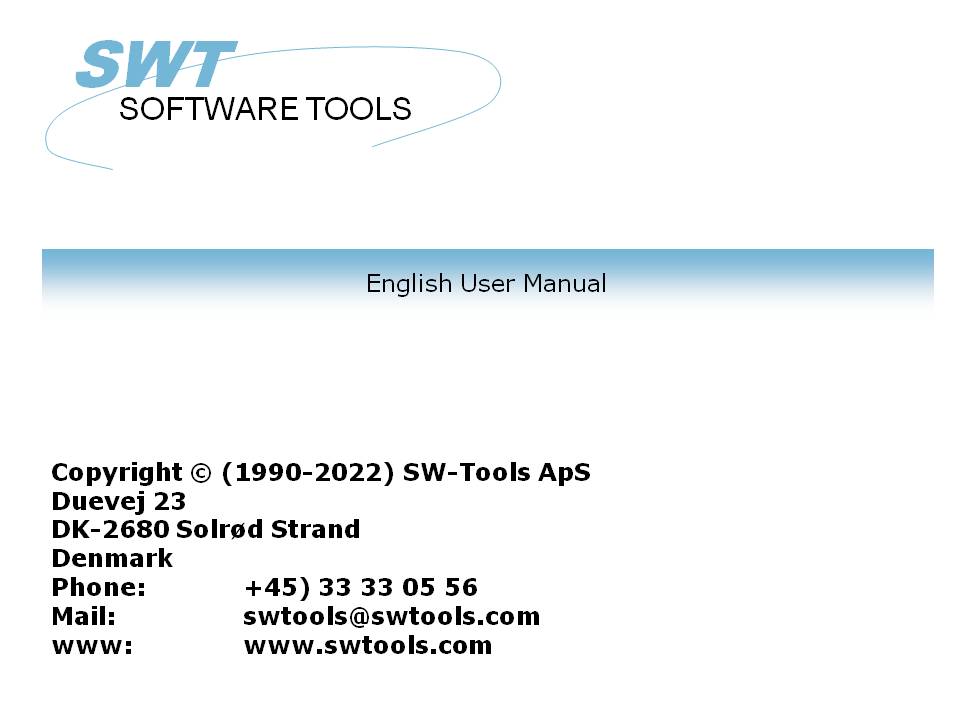 Setup Wizard - MBS Axapta22/11/01 /  2022-09-01 008.384ContentsContents	21. The Setup Wizard	32. Step 1 - Interface	42.1. Requirements	53. Step 2 - Connecting to Axapta	63.1. Identification	73.2. Username	83.3. Password	93.4. Configuration	103.5. SW-Tools Server connection	113.5.1. Server interface	123.6. File id	133.7. Database relations	144. Step 3 - Company selection	155. Step 3 - Data Dictionary	166. Finnished	17Figure list	18Index	191. The Setup WizardThe Setup Wizard provides an easy way to setup the components required for working with SW-Tools TRIO for reports, queries and data entry and for SW-Tools ODBC driver.The wizard will guide you through the following:- Selecting an interface (Required)- Checking that required components such as Windows DLL's is present (Automatic)- Setup of the interface fields (Required)- Location of the sub system (Required)If you require to amend an interface setup by this Wizard please refer to the 'Data-Dictionary' manual.2. Step 1 - InterfaceWhen the Setup Wizard is started you are required to select an interface. Normally you will only have one but several may be listed according to the interfaces known to the SW-Tools products.You need to select the following interface as shown in this figure: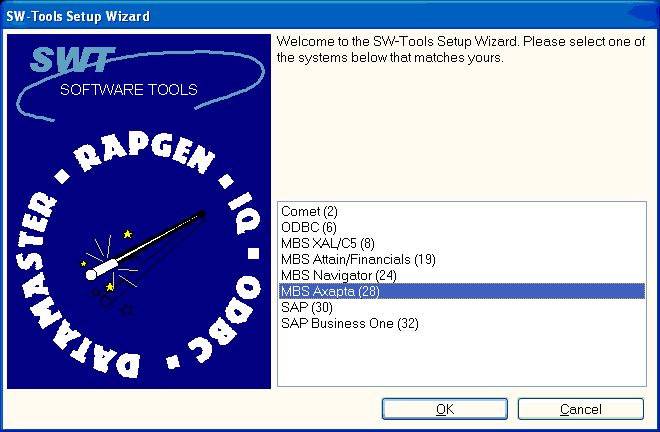 1. Selecting the MBS Axapta interface2.1. RequirementsThere are some requirements which must be present in order for the SW-Tools products to access Axapta.- The Axapta license MUST include at least 1 Business Connector (COM Client) license- The Axapta COM connector must be registered (use the Axapta Configuration utility)How to handle these steps, please refer to your Axapta documentation.3. Step 2 - Connecting to AxaptaThis chapter describes how to enter the fields required to setup access to MBS Axapta.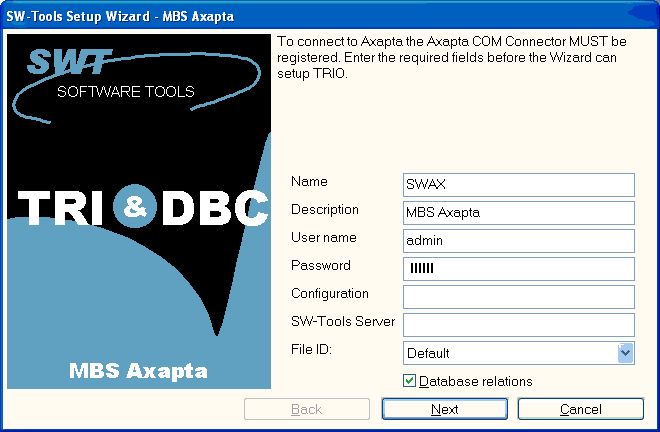 2. Setup access to Axapta dialogThe Wizard will use a name and descrition to identify the setup. If any changes/extensions are made to your MBS Axapta database table/field definitions you have to go through the setup wizard again to update your TRIO dictionary.3.1. IdentificationThe field Name and Description is by the Wizard to name the interface, subsystem and ODBC datasources with. A name is generated according to these rules:Interface = <name>Subsystem = <description> <name> (<company>)System DSN = <name><company>sUser DSN = <name><company>uFile DSN = <name><company>fThe length of name is limited to 6 characters and the description to 64.3.2. UsernameEnter the username that you use when logging in. This is the Axapta user id.3.3. PasswordEnter the password for the user.3.4. ConfigurationEnter the Axapta configuration name. If left blank the current active configuration is used. If you use a configuration file for all your client you may specifiy the full path and filename of the configuration.3.5. SW-Tools Server connectionWith this feature you will have the following advantages:- The ODBC datasource fro SQL Server/Oracle is only required to be setup and licensed on the server- SW-Tools IQ superindex search is optimalIn order to use this facility you must install the SW-Tools Windows Server on the server where the MBS Axapta database is located.On that same server the Axapta Client must be installed and licensed, and an interface prepared using the SW-Tools Setup Wizard - MBS Axapta.If you use the server connection you will NOT need step 3.3.5.1. Server interfaceWhen you from the client make access to the SW-Tools Server you will only be able to select one of the interfaces setup on the server using the SW-Tools Setup Wizard - MBS Axapta.3.6. File idNormally the Setup Wizard will generate a file id for all tables automatically according to the uppercase part of the unique axapta tablename plus some additional character to make it unique, e.g. 'CustTable' becomes 'cty'. You may also gererate the id according to the table number or tablename defined in axapta.3.7. Database relationsIf you checkmark this option the wizard will automatically locate relations between tables in the Axapta system. On a standard Axapta 3.0 installation this will result in appr.x. 50.000 relations. Because of this you should expect a duration of half an hour before completion.4. Step 3 - Company selectionTRIO may work with any company located in the Axapta system. You may select one or more from the listing shown here: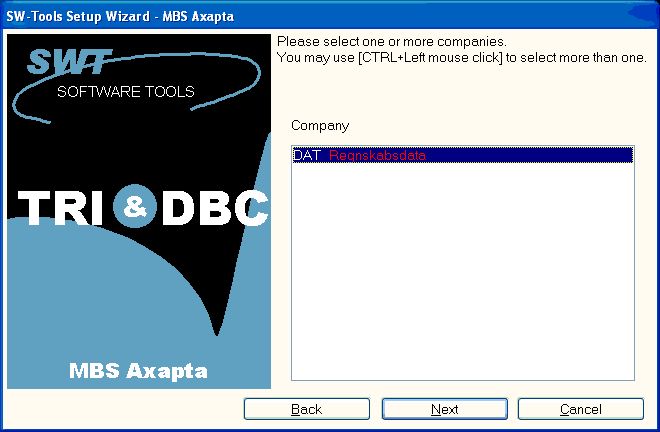 3. Selecting companiesIf you select more than one a subsystem will be generated for each selected company.5. Step 3 - Data Dictionary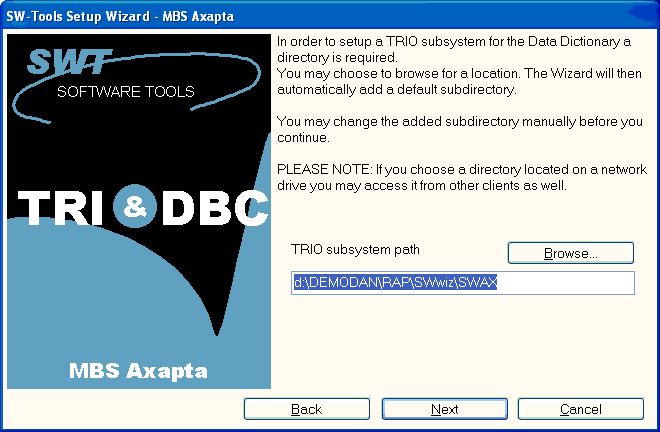 4. TRIO subsystem path6. FinnishedWhen the wizard has completed it will list what has been setup: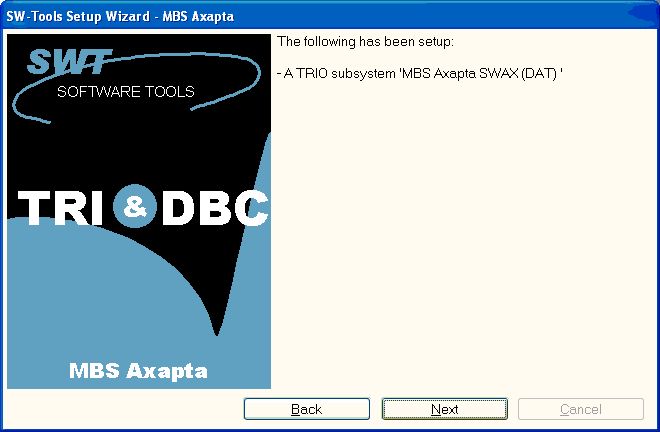 5. What has been setupYou may now work with SW-Tools TRIO and ODBC.Figure list1. Selecting the MBS Axapta interface	42. Setup access to Axapta dialog	63. Selecting companies	154. TRIO subsystem path	165. What has been setup	17IndexAAxapta	1;4;5;6;8;10;11;12;14;15;18CClient	5;11COM	5Company	15Configuration	5;10Connector	5CustTable	13DDatabase	14Data-Dictionary	3DSN	7IIQ	11MMBS	1;4;6;11;12;18OODBC	3;7;11;17Oracle	11PPassword	9RRequirements	5SServer	11;12Setup	1;3;4;6;11;12;13;18SQL	11Subsystem	7TTRIO	3;6;15;16;17;18UUsername	8WWizard	1;3;4;6;7;11;12;13